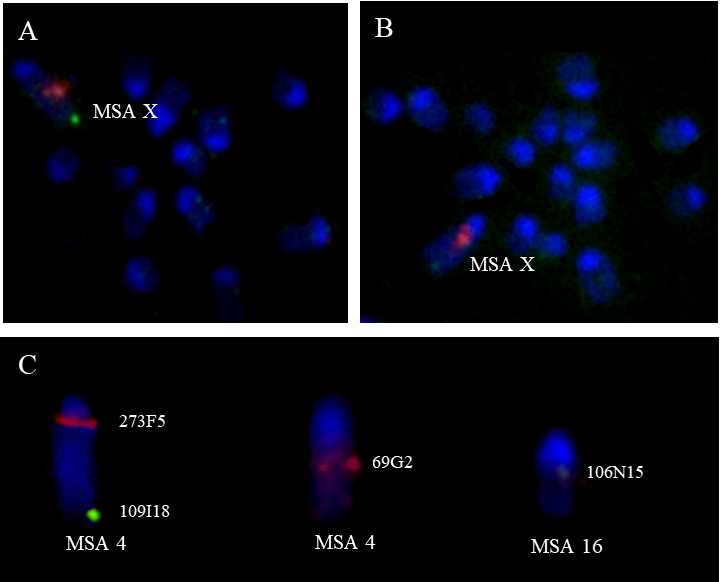 Fig. S1.  FISH results using BAC clones derived from cattle on Mazama simplicicornis argentina (MSA) chromosomes. (A) X chromosome labelled with BAC40H2 (red) and BACs 453C5 and 326C13 (green). (B) X chromosome labelled with BAC159O16 (red). (C) Hybridization with the BAC clones derived from the BTA1 (see the results). 